Publicado en  el 17/09/2013 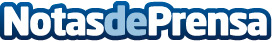 Una buena noticia que sabe a pocoEsperábamos como digo los datos con impaciencia, con la duda de si la crisis habría frenado una tendencia positiva que nos había dado muchas esperanzas en los últimos años.Datos de contacto:UNICEFNota de prensa publicada en: https://www.notasdeprensa.es/una-buena-noticia-que-sabe-a-poco_1 Categorias: Solidaridad y cooperación http://www.notasdeprensa.es